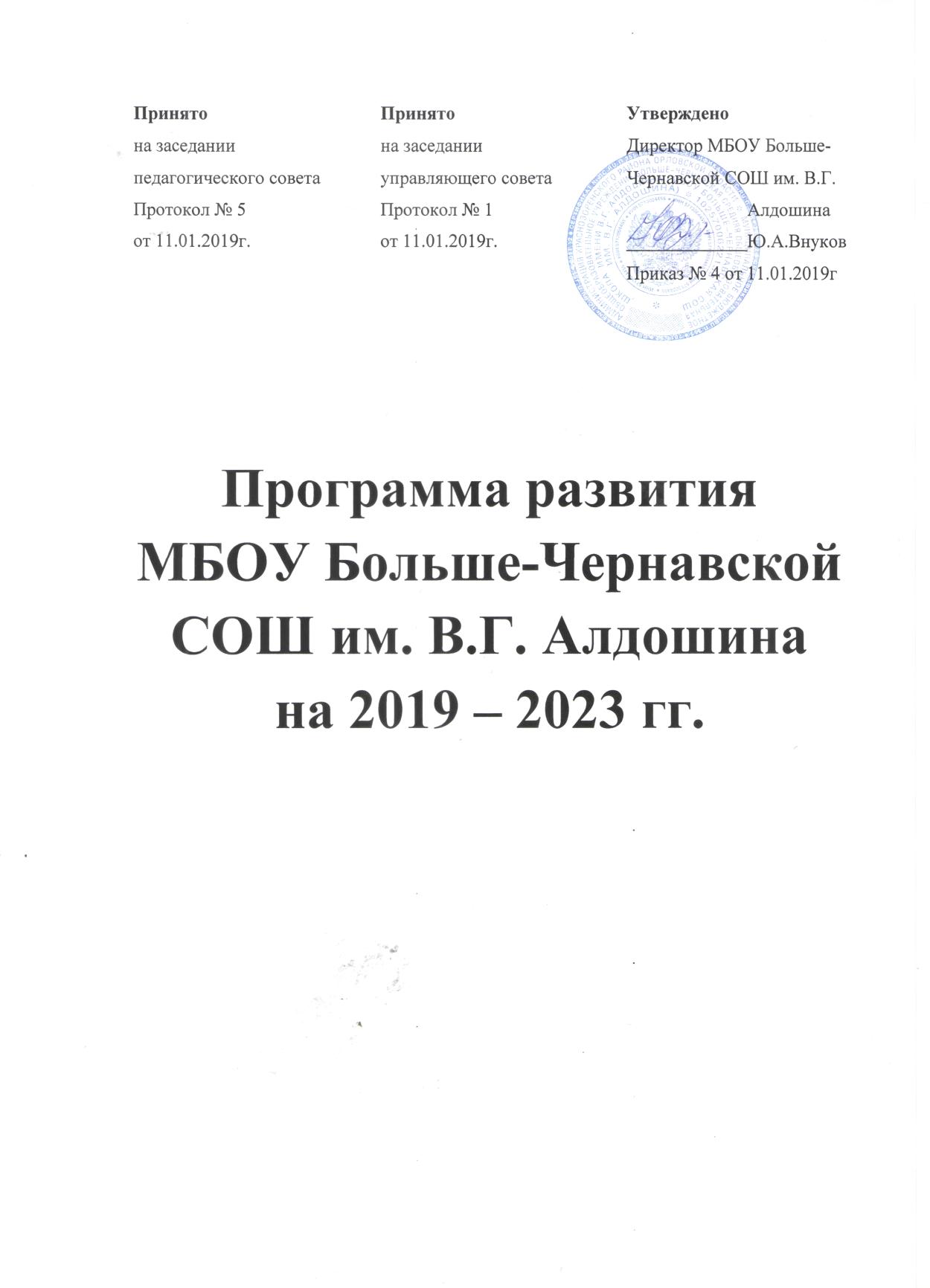 I. Паспорт Программы развития МБОУ Больше-Чернавской СОШ им. В.Г.АлдошинаII. Аннотация Программы развитияНастоящая Программа развития является стратегическим документом, определяющим пути и основные направления развития школы на период до 2023 года в соответствии с современной государственной образовательной политикой и с учетом стремления и потенциала саморазвития образовательного учреждения МБОУ Больше-Чернавской СОШ им. В.Г.Алдошина. Программа подготовлена рабочей группой школы.При проектировании Программы развития и направлений деятельности школа рассматривалась как субъект и целостный организм в развивающейся и изменяющейся среде. В ней сохранена основная целостно-смысловая идея развития с учетом необходимой корректировки содержательных и целевых разделов на основе компетентностного подхода и с учетом современной социокультурной ситуации.В Программе развития отражены приоритеты региональной образовательной политики, что учтено при проектировании содержания Программы.В основу Программы развития положены принципы:-Демократичность;-Гуманизация образования;-Реалистичность;-Открытость и прозрачность;-Технологичность;-Системность;-Целостность;-Научность.Ключевой идеей Программы является идея развития с целью:-формирования успешного ученика. Успех рассматривается как достижение им высоких результатов в учебе, творчестве, спорте, способствующие созданию эмоционального удовлетворения состояния, побуждающего к дальнейшей реализации своих способностей;-формирования успешного учителя, профессиональные достижения которого создают в коллективе атмосферу творческого поиска путей повышения качества образования.При разработке Программы учитывались:-потребности государственных и общественных организаций, научных, культурных образовательных организаций в развитии человеческих ресурсов;-обеспечение условий для интеграции школы в российскую образовательную систему;-учет ожиданий разных социальных групп населения в результате образовательной деятельности школы;-создание условий, стимулирующих рост личностных достижений учащихся.При разработке Программы учитывалось то, что развитие носит вероятностный характер, в связи с мнениями многих внешних и внутренних факторов. В связи с этим, цели и задачи развития могут быть решены и достигнуты быстрее или медленнее, а могут быть реализованы частично. В процессе реализации Программы развития могут появиться новые непрогнозируемые элементы, которые внесут необходимость изменений и корректировки Программы, что должно отражаться в годовых планах развития школы.III. Информационная справка о школе1. Общая характеристика организацииПо своему статусу, установленному при государственной аккредитации, школа является: тип – общеобразовательное учреждение; вид – средняя общеобразовательная школа.Образовательную деятельность школа осуществляет в соответствии с Лицензией Департамента образования, культуры и спорта Орловской  области регистрационный № 349 , дата выдачи 28 июля 2017 года, срок действия бессрочно и  Свидетельством о государственной аккредитации Департамента образования Орловской области регистрационный номер №1377 от 10.08.2017 дата окончания 27.02.2025МБОУ Больше-Чернавской СОШ им. В.Г.Алдошина расположена по адресу:303652 Орловская область, Краснозоренский район, с.Большая Чернава, улица Школьная, дом 21Контингент школы – обучающиеся 1 – 11-х классов. Управление школой осуществляется в соответствии с Конституцией Российской Федерации,  Федеральным законом «Об образовании в Российской Федерации» №273-ФЗ, иными федеральными законами, федеральными подзаконными нормативными актами; законами и нормативными правовыми актами Орловской области, Уставом школы и строится на принципах единоначалия и коллегиальности.Муниципальное бюджетное общеобразовательное учреждение Больше-Чернавская средняя общеобразовательная школа имени В.Г.Алдошина решает образовательные, воспитательные, социальные и другие задачи.Двухэтажное здание школы было построено в 1985 году. Школа расположена на территории села Большая Чернава, в 150 км от г. Орла и в 7 км от районного центра. В селе проживает около 450 жителей.На территории села расположена средняя школа,  библиотека, часовня, Дом культуры, почта, медпункт, магазин, мехток,  Школа является центром микросоциума.Основное население – коренные жители. Школу посещают дети из сел Большая Чернава и отдалённых на расстояние 14км д.  Протасово и села Пол-Успенье – 18км. Всего семей, из которых дети обучаются в данном ОУ – 48 (из с.Большая Чернава - 35 , из Протасово - 6). Организован подвоз детей  школьным автобусом всю учебную неделю.Больше-Чернавская средняя общеобразовательная школа  располагается в типовом двухэтажном здании. Школьный краеведческий музей расположен в здании школы. В школе 12 оборудованных классов-кабинетов, оборудован кабинет информатики и ИКТ,  имеется спортзал, игровая и  спортивная площадки, библиотека, столовая. ОУ руководит директор школы  Внуков Юрий Александрович. Стиль руководства директора способствует поддержанию творческого микроклимата в коллективе ОУ.В школе царит доброжелательная обстановка, проявляется желание коллектива создавать условия, чтобы дети работали серьезно и основательно.Атмосфера взаимопомощи, открытость, творческий поиск – вот основа деятельности данной школы. Для проведения образовательного процесса школа имеет: 12 учебных кабинетов, 1 кабинет информатики, спортивный зал. Для организации питания в школе есть столовая: на 45 посадочных мест, холодильная камера и подсобные помещения. Выделено место для мытья рук, оборудованное проточной холодной и горячей водой. 2. Социальный паспорт школы69 обучающихся проживают в 48 семьях.Не имеют постоянной работы – 10 родителей, занимаются предпринимательской деятельностью – 0 родителей.Количество обучающихся …………………………………………..    69Многодетные семьи …………………………………………………    23Малообеспеченные семьи ……………………………………………  21Неблагополучные семьи ……………………………………………….2Неполные семьи ………………………………………………………..20Воспитывает мать ………………………………………………………29Воспитывает отец ………………………………………………………0Семьи с родителями-инвалидами ……………………………………..1            инвалидность у отца …………………………………………………  0            инвалидность у матери ………………………………………………  1            инвалидность у отца и матери ………………………………………  0Семьи риска ……………………………………………………………..2Находятся под опекой или на попечении ……………………………..1Приемная семья ………………………………………………………    1Дети-инвалиды ………………………………………………………….2            из них обучаются на дому …………………………………………….0На учете в ПДН ………………………………………………………… 0На учете в школе ……………………………………………………….  5Дети «группы риска» …………………………………………………..  5Количество обращений в КДН по поводу родителей ……………….   0Количество обращений в КДН по поводу детей ……………………..  0Количество обращений в ПДН по поводу детей ……………………..  0Количество обращений в отдел опеки и попечительства ……………  0Лишено родительских прав ……………………………………………  0Ограничение в родительских правах ………………………………….  0Количество обучающихся с асоциальным поведением, склонных к               правонарушениям ……………………………………………………..  2Количество обучающихся, отчисленных (исключенных) из школы ..  0Состояние здоровья обучающихсяУровень доступа обучающихся к информационным ресурсамИнформационно-техническое оснащение3. Организация образовательного процессаВ 2018-2019учебном году обучение велось по следующим образовательным программам:Численность обучающихся МБОУ Больше-Чернавской СОШ им. В.Г.Алдошина на 01 сентября 2018-2019 учебного годаШкола работает в одну сменув I смену учатся 1-4,5- 9, 10-11 классы (11 классов); Учащиеся 1–11 классы обучаются по пятидневной учебной неделе, образовательный процесс осуществляется для 1 – 9 классов по четвертям, для 10 – 11 классов по полугодиям. Продолжительность каникул в течение учебного года 30 дней. Для обучающихся 1 классов устанавливаются дополнительные недельные каникулы (в феврале). В МБОУ Больше-Чернавской СОШ им. В.Г.Алдошина созданы условия для организации качественного образовательного процесса, сохранения здоровья обучающихся. Образовательные программы и учебный план школы предусматривает выполнение государственной функции школы - обеспечение базового общего среднего образования, развитие ребенка в процессе обучения. Главным условием для достижения этих целей является включение каждого ребенка на каждом учебном занятии в деятельность с учетом его возможностей и способностей. Достижение указанных целей обеспечивается поэтапным решением задач работы школы на каждом уровне образования.В основе образовательного процесса лежит учебный план, который является нормативным документом, определяющим распределение учебного времени, отводимого на изучение различных учебных предметов по базовому и вариативному компонентам, максимальный объём обязательной нагрузки обучающихся, нормативы финансирования. Учебный план реализует цели и задачи концепции школы. Федеральный компонент отражается полностью и обеспечивает реализацию государственных стандартов.Обучение в 1–9 классах осуществляется по федеральным образовательным стандартам второго поколения.На уровне начального общего образования в учебный план, для классов, работающих в режиме реализации ФГОС НОО, включена внеурочная деятельность в количестве 3-5 часов в неделю. На уровне основного общего образования в учебный план, для классов, работающих в режиме реализации ФГОС ООО, включена внеурочная деятельность .На уровне основного общего образования в учебный план введены:в 5 классах – обществознание (1 час в неделю), информатика(1 час в неделю), основы безопасности жизнедеятельности (1 час в неделю);в 6 классах – информатика (1 час в неделю), биология (1 часа в неделю), основы безопасности жизнедеятельности (1 час в неделю);в 7 классах –(1 час в неделю), биология (1 час в неделю), основы безопасности жизнедеятельности (1 час в неделю);в 8 классах –черчение (1 час в неделю), родной язык и родная литература по 0,5 часа в неделю (1 час в неделю);второй иностранный язык(немецкий)(1 час в неделю)история (1 час в неделю);в 9 классах – черчение (1 час в неделю), второй иностранный язык(немецкий)(1 час в неделю)родной язык и родная литература по 0,5 часа в неделю (1 час в неделю);На уровне среднего общего образованияобучающимся предоставляется возможность в  2018-2019 учебном году сформированы классы:10-11 по (ФК ГОС);Условия организации образовательного процесса в текущем учебном году      Расписание учебных занятий составляется с учетом требований СанПиН. Максимальный объем учебной нагрузки и домашних заданий не превышает норм, установленных СанПиН.       Школа работает по образовательным программам, которые рекомендованы Министерством образования и науки РФ. Объем и время прохождения образовательных программ соответствует базовому стандарту. Формы внеурочной, внеклассной работы обеспечивают углубление знаний по отдельным программам школьного компонента: элективные курсы, индивидуальные занятия, кружки, секции.        Вариативность программ позволяет организовать учебный процесс в контексте модернизации содержания образования.       Порядок выбора и утверждения действующих программ на уровне среднего общего образования:- обсуждение на заседаниях МО;- согласование на педагогическом совете;- утверждение директором школы.В учебном плане представлены все образовательные области. Фактическая аудиторная нагрузка обучающихся, состоящая из часов, отведенных на базовый компонент, и из части, формируемой участниками образовательных отношений, не превышает максимальный объем аудиторной нагрузки, определяемой нормативными документами.Количество часов, определенное на каждый учебный предмет в учебном плане, соответствует программам и гарантирует их качественное усвоение обучающимися.Учебный план школы обеспечен необходимыми учебно-методическими комплексами (федеральными программами, учебниками, методическими рекомендациями для обучающихся). Учебно-методические комплексы входят в федеральный перечень учебников, рекомендованных и допущенных Минобрнауки РФ. Рабочие учебные программы и учебные пособия способствуют выполнению учебного плана школы и направлены на достижение прогнозируемого конечного результата.При составлении программ и формировании учебного плана строго учитывается необходимость обеспечить по всем дисциплинам базовый образовательный минимум, отвечающий государственному образовательному стандарту и федеральному государственному образовательному стандарту.IV. Анализ реализации Программы развитияМБОУ Больше-Чернавской СОШ им. В.Г.Алдошина до 2019 годаДостижения и успехи школыНаши достижения 2017-2018 уч. г.Наши достижения 2017-2018 уч. год2. Результативность учебной деятельности       ?? Уточнить З-Б2018-2019 учебный год Результаты ГИА (2018-2019) в  форме ОГЭ обучающихсяРезультаты ЕГЭ.Средний балл по обязательным предметам и предметам по выборуВывод:Положительная динамика роста среднего балла – результат системной работы по усилению контроля подготовки обучающихся к государственной итоговой аттестации.Вывод:Наиболее выбираемыми предметами для ЕГЭ являются:обществознание (50 %);Таким образом, по результатам государственной итоговой аттестации качество знаний выпускников школы повысилось. 3. Анализ реализации воспитательной деятельностиЦелью  воспитательной деятельности является  совершенствование  воспитательной системы школы, направленной на формирование гражданской активной позиции, социализация личности ребенка, формирование его активной жизненной позиции, через развитие системы ученического самоуправления, формирование правовой культуры обучающихся, толерантного отношения к окружающим, внедрению навыков здорового образа жизни и реализация программ по профилактике асоциального поведения.Поставленная цель достигалась посредством решения текущих задач:1.Создание воспитательной системы школы, способствующей творческой самореализации обучающихся и тесно взаимосвязанной с их исследовательской деятельностью.2.Формирование и развитие органов ученического самоуправления в классе и школе.3.Формирование у обучающихся представления о здоровом образе жизни, развитие системы работы по охране здоровья обучающихся.4.Развитие внеурочной и дополнительной деятельности обучающихся, направленной на формирование нравственной культуры, их гражданской позиции, расширение кругозора, интеллектуального развития, освоение учебного материала.5.Формирование и развитие системы работы с родителями (законными представителями) и общественностью.6. Активизация участия детей в мероприятиях различного уровня.7.Поддержка и развитие школьных традиций.8.Формирование у детей гражданско-патриотического сознания, духовно-нравственных ценностей гражданина России.9.Развитие инновационных форм профилактической работы с семьями и детьми, находящимся в трудной жизненной ситуации.Решение основных задач осуществлялось в рамках направлений организации воспитательного процесса школы.Уровень занятости обучающихся в общешкольных традиционных и творческих мероприятиях составляет 93%. При проведении внеурочных мероприятий педагогами школы в это году успешно использовались различные формы внеурочной деятельности: праздники, акции, тематические классные часы, конкурсы и конкурсные программы, встречи, презентации.Подготовка к участию и участие в общешкольном мероприятии позволяют ребенку овладевать универсальными способами деятельности  и демонстрировать уровень их развития.Участие ребенка в общешкольных делах осуществляется  на добровольной основе, в соответствии с интересами и склонностями.4. Результативность научно-педагогического и учебно-методического сопровождения и поддержки образовательного процессаКадровое обеспечение образовательного процессаОбразовательная организация МБОУ Больше-Чернавской СОШ имени В.Г. Алдошина укомплектована педагогическими кадрами, имеющими необходимый уровень квалификации для выполнения Программы развития. Структура педагогического коллектива по количественному, образовательному, возрастному, квалификационному и стажевому уровню: Всего педагогических работников – 19.Образование:высшее – 12 (60%)среднее специальное – 7 (35%)Возраст:от 20 до 30 лет – 0от 30 до 40 лет – 3от 40 до 55 лет – 10свыше 55 – 5Квалификационные категории:высшая – 9(45%)первая – 10 (45%)не имеют категории (в т.ч. молодые специалисты) – 1Стаж  педагогической работы:от 0 до 3 лет – 1от 3 до 10 лет – 1от 10 до 20 лет – 2свыше 20 лет – 15Профессиональная компетентность педагогических работниковПочетный работник народного образования – 1Грант Президента России – 2Почетная Грамота министерства образования РФ – 2Грант губернатора Орловской области – 1 Грамота Департамента Орловской области – 6Грамота администрации Краснозоренского района– 11Грамота ОО администрации Краснозоренского района – 10Творческая компетентность педагогических работниковРегиональный уровень:Сотрудничество с ОИУУ:-по инновационной деятельности;-по обмену опытом.Муниципальный уровень:Руководители муниципальных методических объединений (1 учитель);Участие в конкурсе «Учитель года»;Члены жюри в творческих конкурсах, чтениях, конференциях, марафонах.Трансляция педагогического опыта-Стажерская практика ОИУУ для слушателей курсов повышения квалификации по программе «Оценка качества образования в условиях реализации ФГОС и использование результатов оценивания в управлении образовательной организацией и преподавании учебных предметов»Участие в работе семинаров, конференций, чтений:- Заседание Совета директоров общеобразовательных организаций Орловской области;-Региональные психолого-педагогические чтения «Реализация инклюзивного образования в Орловской области»;-Областной семинар «Совершенствование внутренней оценки качества образования как направление инновационной работы педагогического коллектива по реализации ФГОС»;-Региональная научно-практическая конференция (заочная) «Реализация ФГОС НОО: опыт, проблемы, результаты»;-Курсы повышения квалификации для учителей начальных  классов -Участие в вебинарах.Публикации педагогического и методического содержанияв периодической печатиV. Анализ потенциала развития школыДля полноценного и всестороннего развития школы проведен анализ сильных и слабых сторон развития образовательной системы школы, определены риски реализации Программы развития и меры по их минимизации.Оценка внутреннего и внешнего потенциала развития школыVI. Миссия школы-Создание гуманистически-ориентированной образовательной среды, способной удовлетворять потребности субъектов образовательного процесса в доступном качественном образовании.-Создание условий для реализации личностного потенциала участников образовательного взаимодействия.-Воспитание духовно-нравственной, интеллектуально-развитой, социально-компетентно личности.VII. Цели и задачи Программы развития школыЦели:1. Внедрение нового содержания образования, обеспечивающее освоение обучающимися базовых компетенций современного человека: -информационной; -коммуникативной; -умение ставить цели, планировать, полноценно использовать личностные ресурсы; -готовность осуществлять собственную образовательную траекторию на протяжении всей жизни, гарантирующую успешность и конкурентоспособность. 2. Формирование выпускника школы как человека толерантного, социально-ответственного, с активной гражданской позицией, человека высокой культуры, мотивированного к ведению здорового образа жизни. 3. Создание условий для творческого, интеллектуального развития педагогического, ученического коллективов, условий, способствующих поддержке одаренных детей и педагогов-новаторов. 4. Развитие школьной инфраструктуры, улучшающей комфортность образовательной среды. Для достижения поставленной цели необходимо решить следующие задачи:1. Осуществить необходимые мероприятия по созданию широкого информационного пространства школы, обеспечивающее применение информационно-коммуникативных технологий в деятельности школы. 2. Продолжить работу по внедрению ФГОС ООО и вести подготовительную работу по внедрению ФГОС в средней школе, соблюдая принципы преемственности в обучении и воспитании. 3. Совершенствовать внеурочную образовательную среду совместно с учреждениями дополнительного образования для создания широкого спектра образовательных услуг и организации различных видов деятельности (познавательной, гражданско-общественной, социально-трудовой, культурно-досуговой). 4. Продолжить разработку критериев оценки сформированности универсальных учебных действий (личностных и метапредметных). 5. Продолжить реализацию системы предпрофильного и профильного обучения, обеспечивающей большинству учащихся выбор индивидуального маршрута обучения. 6. Совершенствовать формы и методы воспитания учащихся, способствующие развитию толерантности, гражданского самосознания и социальной ответственности. 7. Вовлекать учащихся в проектную  и исследовательскую деятельность. 8. Повышать профессиональную компетентность педагогов в области диагностики, мониторинга, самооценки собственной деятельности; в развитии информационной культуры, в освоении информационно-коммуникативных технологий, системно-деятельностного метода обучения, организации проектной и исследовательской деятельности учащихся. 9. Реализовывать систему материального стимулирования профессиональной и ученической успешности, создавать возможности трансляции педагогическим работникам и учащимся для публичного представления их достижений. 10. Осуществлять организацию культуры здорового и безопасного образа жизни. 11. Повысить мотивацию учебной деятельности учащихся на II ступени обучения. 12. Сохранить комфортную образовательную среду и положительный имидж школы. VIII. Моделирование образовательной деятельности с учетом социального заказаМодель МБОУ Больше-Чернавской СОШ имени В.Г.АлдошинаПрограмма развития школы направлена на совершенствование образовательной деятельности школы. Ее реализация будет способствовать формированию модели школы 2023, обладающей следующими  чертами:- школа предоставляет обучающимся качественное образование, соответствующее требованиям Федеральных государственных образовательных стандартов, что подтверждается независимыми формами аттестации;-выпускники школы – высоконравственные, творческие, компетентные граждане России, конкурентоспособные в системе высшего и среднего образования, способные на успешную социализацию в современном мире;- в школе эффективно действует воспитательная система духовно-нравственной и культурной ориентации, адекватная потребностям времени и сохраняющая национальные традиции;- деятельность  школы не наносит ущерба здоровью обучающихся, воспитывает потребность и осознание необходимости здорового образа жизни. В школе дети чувствуют себя защищенными от негативных влияний внешней среды;-в школе работает высокопрофессиональный, творческий педагогический коллектив;- педагоги  школы используют в своей образовательной деятельности современные образовательные технологии;-школа имеет эффективную систему управления, которая обеспечивает ее успешное функционирование и позитивную динамику развития. Используются механизмы государственно-общественного управления  школой;-школа имеет современную материально- техническую базу, обладает необходимыми ресурсами для реализации задач программы развития;-школа имеет широкие партнерские связи с научными, общественными, культурными и спортивными организациями;-школа востребована потребителями. Они удовлетворены ее услугами, что обеспечивает ее лидерство на рынке образовательных услуг;- школа – образовательный, просветительский, культурный и досуговый центр микрорайона, способный объединить и сплотить всех участников  образовательного процесса.Модель педагога школы МБОУ Больше-Чернавской СОШ имени В.Г.АлдошинаПедагог МБОУ Больше-Чернавской СОШ имени В.Г.Алдошина – профессионал, который:- осознает высокую гражданскую миссию государственного и человеческого долга;- имеет высокий уровень общей, духовно-нравственной и коммуникативной культуры;- стремится к формированию и развитию личных креативных качеств, к восприятию и использованию новых педагогических идей и получению инновационных педагогических результатов; - любит детей, обладает чуткостью, уважением, пониманием и знанием психологических, возрастных и личностных особенностей ребенка, способен обеспечить его развитие в соответствии со способностями и возможностями;- постоянно и системно совершенствует свое профессиональное мастерство, осваивает достижения науки и практики предметной области, способен к анализу и синтезу предметных знаний с точки зрения их актуальности, значимости, достаточности и научности;- обладает рефлексивной культурой, способен к самоанализу, самооценке личного опыта, интеграции иного педагогического опыта в свою образовательную деятельность;- обладает методологической культурой, умениями и  навыками концептуального мышления, моделирования педагогического процесса и прогнозирования результатов собственной деятельности;- способен  к совместному со всеми субъектами педагогического процесса к освоению и использованию социального опыта;-- владеет навыками делового общения, культурой педагогического менеджмента;- способен к принятию ответственности за ценностный выбор и конечные результаты педагогических действий и процессов, определяющих профессиональную успешность в условиях конкуренции;- понимает необходимость конкуренции как одной из движущих идей развития личности педагога;- обладает культурой получения, отбора, хранения, воспроизведения и использования информации в условиях лавинообразного нарастания информационных потоков.Модель выпускника МБОУ Больше-Чернавской СОШ имени В.Г.АлдошинаМодель выпускника начальной школы– Любящий свой народ, свой край и свою Родину;– уважающий и принимающий ценности семьи и общества;– любознательный, активно и заинтересованно познающий мир;– владеющий основами умения учиться, способный к организации собственной деятельности;– готовый самостоятельно действовать и отвечать за свои поступки перед семьей и обществом;– доброжелательный, умеющий слушать и слышать собеседника, обосновывать свою позицию, высказывать свое мнение;– выполняющий правила здорового и безопасного для себя и окружающих образа жизни.Модель выпускника основной школы– Любящий свой край и своё Отечество, знающий русский и родной язык, уважающий свой народ, его культуру и духовные традиции;– осознающий и принимающий ценности человеческой жизни, семьи, гражданского общества, многонационального российского народа, человечества;– активно и заинтересованно познающий мир, осознающий ценность труда, науки и творчества;– умеющий учиться, осознающий важность образования и самообразования для жизни и деятельности, способный применять полученные знания на практике;– социально активный, уважающий закон и правопорядок, соизмеряющий свои поступки с нравственными ценностями, осознающий свои обязанности перед семьёй, обществом, Отечеством;– уважающий других людей, умеющий вести конструктивный диалог, достигать взаимопонимания, сотрудничать для достижения общих результатов;– осознанно выполняющий правила здорового и экологически целесообразного образа жизни, безопасного для человека и окружающей его среды;– ориентирующийся в мире профессий, понимающий значение профессиональной деятельности для человека в интересах устойчивого развития общества и природы.Модель выпускника средней школы– Любящий свой край и свою Родину, уважающий свой народ, его культуру и духовные традиции;– осознающий и принимающий традиционные ценности семьи, российского гражданского общества, многонационального российского народа, человечества, осознающий свою сопричастность судьбе Отечества;– креативный и критически мыслящий, активно и целенаправленно познающий мир, осознающий ценность образования и науки, труда и творчества для человека и общества;– владеющий основами научных методов познания окружающего мира;– мотивированный на творчество и инновационную деятельность;– готовый к сотрудничеству, способный осуществлять учебно-исследовательскую, проектную и информационно-познавательную деятельность;– осознающий себя личностью, социально активный, уважающий закон и правопорядок, осознающий ответственность перед семьёй, обществом, государством, человечеством;– уважающий мнение других людей, умеющий вести конструктивный диалог, достигать взаимопонимания и успешно взаимодействовать;– осознанно выполняющий и пропагандирующий правила здорового, безопасного и экологически целесообразного образа жизни;– подготовленный к осознанному выбору профессии, понимающий значение профессиональной деятельности для человека и общества;– мотивированный на образование и самообразование в течение всей своей жизни.IX. Кадровая политикаКлючевой фигурой современной школы является учитель, поскольку «качество системы образования не может быть выше качества работающих в ней учителей» (Мак Кинзи)Кадровая политика – целостная долгосрочная стратегия обеспечения школы кадрами с высоким уровнем профессиональной компетенции, способных продуктивно и ответственно обеспечивать доступное, качественное образование в соответствии с современными требованиями. Ответственные лица за реализацию кадровой политики школыОтветственность за реализацию кадровой политики несет директор ОО. Он является организатором всей работы по данному направлению. Координаторами мероприятий по решению основных кадровых задач являются заместители директора, в должностные обязанности которых включены различные вопросы управления персоналом, и методисты, осуществляющие методическое сопровождение образовательного процесса.1. Основные задачи кадровой политики на 2019 – 2020 г.г.1.1 Оптимизация и стабилизация кадрового состава образовательной организации;1.2 Разработка и внедрение эффективной системы мотивации и стимулирования труда педагогических работников;1.3 Выявление, развитие и использование потенциальных возможностей каждого педагога;1.4 Создание и поддержание организационного порядка, повышение ответственности и исполнительности, укрепление трудовой дисциплины;1.5 Оптимизация непрерывного повышения уровня квалификации педагогических работников, их методологической культуры, личностного профессионального роста;1.6 Формирование деловой корпоративной культуры.2. Основные мероприятия по реализации кадровой политикиПрограммы развития МБОУ Больше-Чернавской СОШ имени В.Г.Алдошина3. Оптимизация профессионального и личностного роста педагогов и развития педагогического коллективаЦель:профессиональный и личностный рост педагогических работников как необходимое условие создания новой образовательной среды в соответствии изменяющимися требованиями государства и общества к содержанию и качеству образования.X. Этапы реализации ПрограммыIэтап – аналитико-проектировочный (2019 – 2020 учебный год)Проблемно-ориентированный анализ результатов реализации предыдущей Программы развития на 2013 – 2018 гг.;ознакомление  с задачами и направлениями Программы развития и вовлечение всех образовательных структур и участников образовательного процесса в ее реализацию;определение основных направлений обновления образовательной системы школы в соответствии с ФЗ № 273-ФЗ и ФГОС;определение и разработка системы мониторинга реализации Программы развития школы.II этап – реализующий(2019 – 2023 гг.)Научно-методическое и нормативно-правовое сопровождение реализации Программы развития школы;реализация мероприятий и плана действий Программы;внедрение ФГОС ООО и ФГОС СОО;реализация образовательных и воспитательных проектов;осуществление системы мониторинга реализации Программы, текущий анализ промежуточных результатов.IIIэтап – аналитико-обобщающий(2023 г.)Итоговая диагностика реализации основных программных мероприятий;анализ итоговых результатов мониторинга реализации Программы;обобщение позитивного опыта осуществления программных мероприятий с целью использования в образовательном процессе школы;определение целей, задач и направлений стратегии дальнейшего развития школы.XI. Планирование образовательной деятельностиМБОУ Больше-Чернавской СОШ имени В.Г.Алдошина по реализации Программы развитияОснование: Федеральный закон «Об образовании в Российской Федерации»    № 273-ФЗ;Приоритетные направления развития образовательной системы Российской Федерации на период до 2023 года.Цель: Обновление и модернизация содержания образовательной деятельности.Направления реализации ПрограммыXII. Практическая реализация Программы развитияXIII. Система мер по минимизации рисков реализации ПрограммыВ ходе деятельности по реализации Программы развития допустимы риски и неопределенностиXIV. Ожидаемые результаты реализацииПрограммы развития Не менее 90% педагогических работников используют современные образовательные технологии, в том числе ИКТ-технологии. 100 % охвачены непрерывным повышением квалификации. Не менее 50 % участвуют в конкурсах, конференциях, чтениях и др.;Не менее 98 % педагогических работников используют инновационные системы оценки качества образования;Не менее 70 % обучающихся участвуют в творческих конкурсах, олимпиадных мероприятиях на разных уровнях и по разным направлениям;Не менее 98 % выпускников продолжают образование и (или) трудоустраиваются;100 % обучающихся охвачены внеурочной деятельностью, удовлетворяющей их потребности;Расширено число учащихся и их родителей (законных представителей), привлеченных к управлению образовательным процессом и организацией учебно-воспитательной деятельности;100 % обучающихся охвачены медицинским осмотром, обеспечены горячим питанием, вовлечены в формирование здорового образа жизни;Не менее 98 % педагогических работников вовлечены в реализацию инновационных проектов;100 % обучающихся вовлечены в реализацию воспитательной системы школы;100 % готовность педагогического коллектива осуществлять образовательную деятельность в соответствии с нормативно-правовой базой ОУ;100 % повышение информационной культурой педагогических работников и обучающихся;Не менее 60 % оснащенность учебных кабинетов мультимедийным оборудованием.XV. Управление процессом реализации Программы развитияПо каждому направлению Программы развития назначается ответственный за его реализацию;На каждое направление составляется перспективный план работы и планирование на учебный год;В конце учебного года на педагогическом совете подводятся итоги работы и утверждаются планы на новый учебный год;Мероприятия по реализации стратегических направлений являются основой годового плана работы школы;Информация о ходе реализации Программы в целом и отдельных направлений ежегодно представляется на управляющем и педагогическом советах;Вопросы оценки процесса выполнения Программы, принятия решений о завершении отдельных проектов, внесении изменений в реализацию Программы принимают управляющий и педагогический советы;Функцию общей координации реализации Программы выполняет управляющий совет;Ответственным за выполнение Программы развития школы является директор образовательного учреждения.XVI. Критерии оценки реализации Программы развитияНа уровне школы, как образовательной системыРеализация учебного плана и плана воспитательной работы;Положительная динамика обученности и воспитанности обучающихся;Удовлетворенность участников образовательного процесса результатами учебно-воспитательной деятельности;Мотивированность педагогического коллектива на саморазвитие и самосовершенствование;Сформированность ключевых компетенций современного педагога;Оптимальность и эффективность организации образовательного процесса;Положительная оценка деятельности школы.На уровне учащихсяУровень  обученности учащихся:Итоги обученности по учебным предметамСформированность учебных компетенцийУровень  воспитанности  учащихся:Сформированность социально-значимых личностных  качеств Уровень активности и социальной адаптации учащихся:Интеллектуальная  активность и мотивация ученияТворческая активностьСоциальная активностьУровень физического здоровья  и психологической комфортности учащихся:Физическое здоровье учащихсяСоциально-психологический микроклимат в коллективеАнализ работы школы, результаты внешней и внутренней оценки ее образовательной деятельности, позволяют сделать вывод об успешной реализации Программы развития школы до 2018 года и определить приоритетную стратегию развития образовательной системы школы до 2023 года.Программа развития школы на 2019 – 2023 годы предусматривает организованный переход, эффективное внедрение и качественную оценку результатов освоения государственных образовательных стандартов на основе гармоничного развития образовательной среды и участников учебно-воспитательного процесса.Высокий профессионализм и творческий потенциал  педагогического коллектива, рациональная и эффективная организация урочной и внеурочной деятельности, обновление содержания образования, сформированная система органов государственно-общественного управления и самоуправления школой, выстроенная система работы с одаренными детьми, соответствие организации образовательного процесса требованиям СанПинов позволяют сделать вывод, что Программа  развития школы до 2023  года будет успешно выполнена. Возможные проблемы и риски не будут являться определяющими в развитии образовательной системы школы.Стратегия развития ориентирована на внутренний потенциал развития школы, инновационные технологии обучения, воспитания и управления, взаимодействие с социальными партнерами.Программа развития на 2019-2023 годы не является догмой. Она открыта для внесения корректив походу реализации и предусматривает постоянный анализ выполнения разделов программы с учетом новых реалий образовательного процесса.Механизм реализации Программы включает ежегодное формирование документов по образовательной деятельности, комплексно-целевых программ, планов работы на год, локальных актов и подпрограмм, ежегодного анализа  и корректировки.Полное наименование ПрограммыПрограмма развития МБОУ Больше-Чернавской СОШ им. В.Г.Алдошина на 2019 – 2023г.г.ЦельПрограммыПриведение образовательного пространства МБОУ Больше-Чернавской СОШ им. В.Г.Алдошина в соответствии с Федеральным законом «Об образовании в Российской  Федерации» № 273-ФЗ и федеральными государственными образовательными стандартами с учетом потребностей социумаОснование дляразработкиМайские указы ПрезидентаПериодреализации Программы2019 – 2023 гг.Нормативно-правовое обеспечение Программы-Федеральный закон «Об образовании в Российской Федерации» от 29.12.2012 г. №273-ФЗ;-Указ Президента Российской Федерации от 07.05.2012 г. №596 «О долгосрочной государственной экономической политике»;-Указ Президента Российской Федерации от 07.05.2012 г. № 599 «О мерах по реализации государственной политике в области образования и науки»;-Распоряжение Правительства РФ от 15.05.2013 г. № 792-р об утверждении Государственной программы РФ «Развитие образования на 2013 – 2020 г.г.»;-Национальная образовательная инициатива «Наша новая школа» утвержденная Президентом РФ от 04.02.2010 г. № ПР-271;-Концепции долгосрочного социально-экономического развития РФ до 2020 г.;-Государственная программа РФ «Развитие образования» на 2013 – 2020 гг., утвержденная распоряжением Правительства РФ от 22.10.2012 г. № 2148-р;-Федеральный государственный стандарт начального общего образования, утвержденный приказом Министерства образования и науки РФ от 06.10.2009 г. № 373;-Федеральный государственный стандарт основного общего образования, утвержденный приказом Министерства образования и науки РФ от 17.12.2010 г. № 1897;-Конвенция о правах ребенка;-Устав МБОУ Больше-Чернавской СОШ им. В.Г.Алдошина-Локальные акты школы;-Санитарно-эпидемиологические требования к условиям и организации обучения в общеобразовательных учреждениях (санитарно-эпидемиологические правила и нормативы СанПиН 2.4.2 281-10Основные задачи,мероприятия ПрограммыСовершенствование системы управления школой в соответствии с тенденциями развития управленческой науки и требованиями Федерального закона «Об образовании в Российской Федерации» от 29.12.2012 г. № 273-ФЗ;Оптимизация системы профессионального и личностного роста педагогических работников как необходимое условие современных образовательных технологий;Обновление организации, содержания и технологии образовательного процесса в направлении обеспечения условий и достижения успешности в обучении, воспитании и формировании духовно-нравственной, социально-адаптированной       профессионально ориентированной личности гражданина РФ;Обеспечение информационной открытости образовательного пространства школы в целях привлечения партнеров социума для обновления инфраструктуры и содержания образовательного процессаОжидаемые конечныерезультатыВ системе управления:В МБОУ Больше-Чернавской СОШ им. В.Г.Алдошина будет действовать обновленная система управления, разработанная в соответствии с учетом современного законодательства и тенденций развития управленческой структуры;Нормативно-правовая и научно-методическая база школы будет соответствовать требованиям ФЗ-273, ФГОС и современным направлениям развития психолого-педагогической науки и практики;Система мониторинга станет неотъемлемой основой управления развития школы;Привлечение дополнительных средств в соответствии с расширением образовательных услуг и партнерских отношений школыВ обновлении инфраструктуры:Организация образовательного процесса школы будет соответствовать требованиям ФЗ-273, СанПиНов и другим нормативно-правовым актам регламентирующим организацию образовательного процесса;Сколько кабинетов будут оснащены в соответствии с требованиями ФГОСВ совершенствовании профессионального мастерствапедагогического коллектива:100% педагогов и руководителей школы пройдут повышение квалификации и (или) профессиональную переподготовку по современному содержанию образования (в том числе ФГОС соответствующих ступеней образования) и инновационным технологиям;Не менее 50% педагогов будут работать по инновационным образовательным технологиям;Не менее 50% педагогов будут предъявлять свой опыт на профессиональных мероприятиях (семинарах, научно-практических конференциях, профессиональных конкурсах, в методических, психолого-педагогических изданиях и т.д.)В организации образовательного процесса:Не менее 30% обучающихся будут обучаться в системе внутришкольного дополнительного образования;Не менее 50% обучающихся будут включены в исследовательскую и проектную деятельность;Будет реализовываться программа поиска, поддержки и сопровождения одаренных детей (по различным направлениям интеллектуального, творческого и физического развития);Будет расширена степень участия обучающихся в решении проблем школы, в соуправлении образовательной деятельностью;Не менее 50% родителей (законных представителей) будут вовлечены в различные формы активного взаимодействия сошколой (через участие в решении текущих проблем, участие в общешкольных мероприятиях и т.д.);РазработчикиПрограммыПрограмма разработана творческим коллективом, включавшем в себя представителей педагогического и ученического сообщества, родительской общественности МБОУ Больше-Чернавской СОШ им. В.Г.АлдошинаПорядок управления реализации ПрограммыКорректировка программы осуществляется педагогическимсоветом, управляющим советом школыИсточники финансированияБюджетное и внебюджетное финансирование, добровольныепожертвованияПостановление об утверждении ПрограммыПрограмма согласована решением педагогического совета школы. Протокол №  1  от  28  августа 2019годаРодителиОбразовательный уровеньОбразовательный уровеньОбразовательный уровеньОбразовательный уровеньРодителиВысшееСреднее специальноеСреднееОсновноеМать331112Отец31472Кол-во детей первой группы здоровьяКол-во детей второй группы здоровьяДоля детей первой группы здоровья (процент)Доля детей второй группы здоровья (процент)2017-2020 гг.2017-2020 гг.2017-2020 гг.2017-2020 гг.1. 2017 г. - 191. 2017 г. - 551. 2017 г. – 23%1. 2017 г. – 65%2. 2018 г. – 20 обучающихся2. 2018 г. -50 обучающихся 2. 2018 г. – 24%2. 2018 г. – 64%1Число кабинетов информатики и ИКТ 12 В них рабочих мест 163Число персональных ЭВМ 164Используются в учебных целях 165Число переносных компьютеров 166Из них используются в учебных целях 167Количество электронных досок 38Из них в начальной школе09Количество принтеров 5   10Число копиров1   11Количество планшетных компьютеров0   12Сеть Интернет да 13Скорость подключения До 256 кбит/с 14Число персональных ЭВМ подключенных к сети Интернет 1615Адрес электронной почты Malinovo1@yandex.ru16Наличие сайта образовательного учреждения в сети Интернет да17В учреждении ведется электронный журнал, электронный дневникда№п/пНаименование программыУровень,направленностьСроки/ классыКол-воклассовКоличество обучающихся1Начальное общее образованиеОбщеобразовательная (основная)4 года/1-4 классы4242Основное общее образованиеОбщеобразовательная (основная)5 лет/5-9 классы5263Среднее общее образованиеОбщеобразовательная (основная)2 года/10-11 классы28Общее количество класс-комплектов/обучающихсяОбщее количество класс-комплектов/обучающихсяОбщее количество класс-комплектов/обучающихсяОбщее количество класс-комплектов/обучающихся1158Уровни образованияКлассы2016-2017 учебный год2016-2017 учебный годУровни образованияКлассыКоличество классовКоличествообучающихсяуровень начального общего образования1 класс15уровень начального общего образования2 класс15уровень начального общего образования3 класс17уровень начального общего образования4 класс17уровень основного общего образования5 класс16уровень основного общего образования6 класс13уровень основного общего образования7 класс16уровень основного общего образования8 класс17уровень основного общего образования9 класс17уровень среднего общего образования10 класс15уровень среднего общего образования11 класс13ВсегоВсего1158Продолжительность учебной неделиПродолжительность учебной неделиПродолжительность учебной неделиПродолжительность занятийначальное общее   образование1-2 классы5-дневная учебная неделясентябрь-декабрь – 35 минут,январь-май – 40 минутначальное общее   образование3-4 классы5-дневная учебная неделя45 минутосновное общее образование5-9 классы5-дневная учебная неделя45 минутсреднее общее образование10-11 классы5-дневная учебная неделя45 минут№п/пМероприятиеФорма проведенияФ.И.О. участниковНаграды1Всероссийская акция "Была война"Поисковая работа «Подвиг путевого обходчика»Говорова СофьяПобедитель2Всероссийский фестиваль ГТОБаскакова ТатьянаТруфанова ЕлизаветаРешетова ЛарисаПобедительПризерПризер3Региональный конкурс юных художников им. А.И.Курнакова "Славлю Родину свою"Резьба по деревуТитов МихаилДипломант4Региональный XV Фестиваль православной молодежи "Святой Георгий"Вышивка бисеромПотапова НадеждаДипломант5Районный экологический конкурс «Календарь экологических дат»Творческие работыБагринцева ПолинаПотапов АнтонРуденко СергейКудрина Диана1 место6Открытый всероссийский конкурс детского экологического плаката, проводимого в рамках Акции «Всероссийский экологический урок «Сделаем вместе!»Экоплакат «Разделяй и используй!»Бузаджи ИгорьДиплом7Районная игра «Зарница»1 место8Районный конкурс «Спасатели»1 место9Областной слет ученических производственных бригадМастер машинного доенияЛушина КристинаГрамота10Духовно-творческий фестиваль «Православная весна» (Ливенская епархия)Конкурс стенгазет и рисунковУч-ся 2-11 кл.Грамоты 11Районные соревнования по волейболуКоманда девушекГоворова Софья2-е местоПобедитель в номинации «Лучшая техника»12Районные соревнования по легкой атлетикеГоворова СофьяБаскакова ТатьянаТруфанова ЕлизаветаРешетова Лариса2 место2 место3 место2 место13Районная олимпиада по физкультуреРешетова ЛарисаСадоян АликБаскакова Татьяна2-е место3-е место3-е место14Всероссийская олимпиада по ОБЖГоворова СофьяПобедитель№п/пМероприятиеФорма проведенияФ.И.О. участниковНаграды1Всероссийский конкурс рисунков «Дети рисуют президента Путина!»Сканы рисунковБузаджи ИгорьГоворова СофьяШепина ТатьянаБагринцева ПолинаСертификаты, значки с портретом Путина и триколором2Межрайонный Феофановский праздник православной культуры-2018 «Родник православия»Концертные номераЩиголева СофьяТруфанова ЕлизаветаГрецова КристинаЛукина УльянаГрамоты, публикация в газете3Встреча с депутатом Государственной Думы, основателем Бессмертного полка России Земцовым Н.Г.Литературно-музыкальная композиция Уч. 1-11 кл.Знамя «Бессмертного полка», транспоранты4Областной конкурс водных проектов старшеклассниковНоминация «Начинающие журналисты пишут о воде»Грецова КристинаДиплом, публикация в газете5I Всероссийский литературный конкурс «Иван-да-Марья» для детейТема Конкурса: «Папа, мама, я – дружная семья».Труфанова Е.Публикация в журнале «Иван-да-Марья» №5 2018г.6Районный этап конкурса «Живая классика»Ямников Захар Ямников ТихонТерехов Владислав2-е место, Грамота7Муниципальный этап Всероссийской олимпиада школьниковТруфанова Е. 2 место по обществознанию,2 место по рус.яз.3 место по англ.язОсипов Кирилл-3место по технол.Лукин Кирилл-    2 место по физ-реЩиголев Павел3 место по физ-реГрамоты8Всероссийская олимпиада «Синий бегемот» по русскому языкуТруфанов ЕлисейЩиголева СофьяВойлокова КаринаТерехов ВладПолунин Никита1 место, грамота2 место, грамота2 место, грамота3 место, грамота2 место, грамота9Областной смотр-конкурс художественной самодеятельности для обучающихся общеобразовательных организаций Орловской области, посвященный 75-ой годовщине освобождения города Орла и Орловской области от немецко-фашистских захватчиков «Память сердца»Терехов ВладДиплом III степени в номинации «Вокал» (соло)10Областной конкурс школьных сочинений «Моё будущее – будущее моей страны»Тема: «Благополучие моей страны – это мое настоящее и будущее»Говорова СофьяДипломВсего по школе1 класс2 класс3 класс4 класс5 класс6 класс7класс8 класс9 класс10 класс11 классКоличество обучающихся5755773366753Прибыло 11Выбыло Отличников5-121--1----Окончивших на«4» и «5»11-22-21-  -112Неуспевающих по одному предмету------------Неуспевающих по двум и более предметам------------Оставлены на повторный год обучения-----------Кол-во выпускниковПредметСредний балл / средняя оценкаМинимальный балл??Максимальный балл??3Обществознание 24,3/3,317    267Математика 14,6/3,712257Русский язык29,4/3,925377География 20,4/3,619254Биология22,5/3,5-31Кол-во выпускниковПредметСредний балл / средняя оценкаМинимальный балл??Максимальный балл??3Русский язык63,340841Математика (п)33--2Обществознание 37,539531История 60--3Математика (б)33/4,514171Химия691Биология66Направленияорганизациивоспитательного процессаЦелиПрактическая реализацияГражданскопатриотическое воспитаниеФормирование у подростков ценностного отношения к культурно-историческому прошлому России и современной социально-экономической и политической жизни страны; уважения к национальным героям, стремления к реализации активной гражданской позиции в социальной практике, осознанного позитивного отношения к патриотическим ценностям, исполнению гражданского долга.Деятельность  школьного краеведческого музея Деятельность  патриотического клуба следопытов Дорогой отцов»Уроки Мужества:  Уроки Мужества ко Дню Героев Отечества  Участие в акциях «Свеча памяти», «Бессмертный полк», «Синий платочек», «Дети войны»Проведение школьных акций:«Добрая почта»;«Георгиевская ленточка»;«Я помню! Я горжусь».Деятельность  волонтерского движения Месячник, посвященный Дню защитника Отечества  Мероприятия, посвященные вхождению Крыма и Севастополя в состав РФ  День солидарности в борьбе с терроризмом  Реализация плана мероприятий правовой и избирательной культуры будущих избирателейВоспитание положительного отношения к труду и творчествуФормирование проф-ориентационной компетентности, навыков межличностного делового общения, а также таких качеств личности, как трудолюбие, рациональность, профессиональная этика.Реализация плана по профориентационной работе:сотрудничество с районным Центром занятости населения;индивидуальный образовательный маршрут;экскурсии на сельскохозяйственные предприятия;встречи с представителями ВУЗ города Орла;Проведение месячника  профориентации «Все профессии нужны, все профессии важны»Нравственное и духовное воспитаниеВоспитание уважения к культуре и традициям своего народа, бережного отношения к национальным ценностям, на осознание ценности человеческой жизни и уникальности каждого человека.Неделя инклюзивного образованияУроки доброты:«Самый большой Урок в Мире» «Все люди нуждаются в поддержке и дружбе ровесников» Реализация программ внеурочной деятельности духовно – нравственной направленности:«Основы духовно – нравственной культуры народов России» (5 кл.), Духовное краеведение Орловского края (6-7 кл.), Казачество: история, традиции, перспективы (5-6 кл.)Интеллектуальное воспитаниеФормирование интеллектуальной деятельности, представлений о содержании, ценности и безопасности современного информационного пространства, интереса к интеллектуальному овладению материальными и духовными достижениями человечества, к достижению личного успеха в жизни.Реализация программы работы с одаренными детьми.   Организация и проведение школьных научно-практических конференций. Конкурсное движение и олимпиады (муниципальный, региональный уровни). Реализация программ внеурочной деятельности общеинтеллектуальной направленности:Кружки: «Геометрия вокруг нас» (7, 8кл.)Природа родного края (6 кл.)Клуб путешественников (5, 7,8 кл.)Наглядная геометрия (5,6 кл.)Решение задач по алгебре (8 кл.)За страницами учебника  математики (7 кл.) Искусство слова (8 кл.)Обеспечение жизнедеятельности человека в природной среде (6 кл.)	Здоровье-сберегающее воспитаниеФормирование культуры здорового образа жизни, ценностных представлений о физическом здоровье, ценности духовного и нравственного здоровья.Реализация программ внеурочной деятельности.Реализация плана профилактики суицидального поведения.Проведение месячников, акций  по ЗОЖ:«Нет наркотикам и СПИДу!»« Стоп ВИЧ »  дни Здоровья (в течение года)Мероприятия  волонтерского школьного движения по пропаганде ЗОЖ:акция «Мой выбор – здоровье»Распространение памяток и буклетов «О вредных привычках», «Что такое ВИЧ?»Реализация программ внеурочной деятельности спортивно – оздоровительной  направленности:секция «Волейбол» (6-11 классы)кружки внеурочной деятельности «В мире спортивных игр» (5-9 кл.), «Игровая деятельность» (1-4 кл.)Культуро-творческое и эстетическое воспитаниеФормирование навыков культуроосвоения и культуросозидания, направленных на активизацию приобщения подростков к достижениям общечеловеческой и национальной культуры.Реализация плана по гармонизации межнациональных и межконфессиональных отношений«День славянской письменности и культуры»Реализация программы внеурочной деятельности общекультурной   направленности:«Театральная студия» (8 кл.)Реализация программы ДО «Дымковская игрушка» (9-11 кл.)Правовое воспитание и культура безопасностиФормирование правовой культуры, представлений об основных правах и обязанностях, о принципах демократии, об уважении к правам человека и свободе личности, развитие навыков безопасности и формирования безопасной среды в школе, в быту, на отдыхе, формирование представлений об информационной безопасности.Неделя правовых знаний  Всероссийский день помощи детям Реализация  плана «Противодействие коррупции через образование» (по формированию у обучающихся антикоррупционного мировоззрения)Проведение правового месячника «Подросток под защитой закона»Профилактика детского дорожно-транспортного травматизмаРеализация комплексного плана по профилактики вовлечения обучающихся в потребление наркотических средств.Месячник «Внимание – дети»  Реализация плана по противодействию экстремизмаРеализация мероприятий «Безопасность в сети Интернет»Воспитание семейных ценностейОрганизация активного сотрудничества школы и семьи в вопросах воспитания и социализации обучающихся. Привлечение родителей к участию в управлении общеобразовательной организацией. Повышение статуса родительства и уровня социальной активности семей на основе межведомственного взаимодействия и социального партнерства.Содержание сотрудничества классного руководителя с родителями (законными представителями) включает три основных направления:психолого-педагогическое просвещение родителей;вовлечение родителей в учебно-воспитательный процесс;участие семей обучающихся в управлении учебно-воспитательным процессом в школе.Экологическое воспитаниеФормирование ценностного отношения к природе, окружающей среде, бережного отношения к процессу освоения природных ресурсов; формирование условий для взаимодействия учащихся с окружающей средой и ее сохранение.Акция «Посадисвое дерево!»Проведение экологического двухмесячникаЭкологические субботникиАкция «Чистота и порядок – дело наших рук» по благоустройству территории школы и прилегающей зоны санитарной ответственности  Акция «Дни защиты от экологической опасности»  Акция «Школьный двор».УчительИзданиеГоворова О.Г.   Всероссийское издание «Портал образования»Симонян В.Ш.Районная газета «Красная Заря»Бакренева И.А.Газета «Орловская правда»Районная газета «Красная Заря»Азжеурова Г.А.Православный журнал «Иван-да-Марья»Сильные стороныСлабые стороныРеализация возможностейРеализация возможностейНовое качество образованияНовое качество образованияНовое качество образованияНовое качество образованияВведение федеральных государственных образовательных стандартов.Созданы условия для реализации ФГОС, обновления содержания образования.Профессиональный состав педагогов способен работать по реализации ФГОС.С введением ФГОС осуществляется развитие учащихся, формирование предметных и метапредметных навыков.Насыщенность урочной и внеурочной деятельности, потенциально возможные перегрузки учащихся.Нет полноценной поддержки от родительской общественности, низкая активность и заинтересованность в реализации планов школы.У педагогов проявляется привычка работать по привычной модели подачи знаний, по сложившемуся стереотипу профессиональной деятельности.Внедрение инновационных технологий развивающего обучения.Повышение уровня педагогической просвещенности родителей.Привлечение родителей к участию школьной жизни.Рациональная организация дополнительного образования и внеурочной деятельности.Внедрение инновационных технологий развивающего обучения.Повышение уровня педагогической просвещенности родителей.Привлечение родителей к участию школьной жизни.Рациональная организация дополнительного образования и внеурочной деятельности.Качество жизни ученикаКачество жизни ученикаКачество жизни ученикаКачество жизни ученикаРасписание, урочная и внеурочная деятельность, кабинеты, оборудование соответствуют СанПиНам.Отлаженная работа школьной столовой.Просветительская работа педагогов на темы здоровьесбережения.Спортивная работа (спортивные  мероприятия, Дни здоровья и т. д.).Недостаточное использование здоровьесберегающих технологий, Недостаточное медицинское отслеживание здоровья обучающихся.Недостаточное финансирование для полноценного витаминизированного питания.Привлечение социальных партнеров, спонсоров для организации полноценного физического развития.Привлечение социальных партнеров, спонсоров для организации полноценного физического развития.Качество работы школы – слагаемое достижений работающих в ней учителейКачество работы школы – слагаемое достижений работающих в ней учителейКачество работы школы – слагаемое достижений работающих в ней учителейКачество работы школы – слагаемое достижений работающих в ней учителейНаличие в школе профессиональной команды педагогов.Реализация эффективной системы морального и материального стимулирования педагогической деятельности.Система профессионального и личностного роста педагогов и развитие педагогического коллектива.Оказание адресной помощи учителям, реализация системы наставничества.Нежелание отдельных учителей участия в различных профессиональных мероприятиях разного уровня.Недооценка и упущение работы классных руководителей и воспитательной работы школы.Консерватизм некоторой части педагогического коллектива в использовании инновационных форм обучения и воспитания. Активизация возможностей, поиск новых идей и ресурсов.Участие в различных формах повышения профессионального мастерства.Трансляция внутри и вне школы передового педагогического опыта.Развитие имиджа как образовательного учреждения, обеспечивающего качественное и гармоничное образование.Включение школы в различные адресные программы, сотрудничество с социальными партнерами. Активизация возможностей, поиск новых идей и ресурсов.Участие в различных формах повышения профессионального мастерства.Трансляция внутри и вне школы передового педагогического опыта.Развитие имиджа как образовательного учреждения, обеспечивающего качественное и гармоничное образование.Включение школы в различные адресные программы, сотрудничество с социальными партнерами. Реализация проекта «Одаренные дети». Технологии качественногосопровождения и поддержкиРеализация проекта «Одаренные дети». Технологии качественногосопровождения и поддержкиРеализация проекта «Одаренные дети». Технологии качественногосопровождения и поддержкиРеализация проекта «Одаренные дети». Технологии качественногосопровождения и поддержкиВыстроена система поиска, поддержки и сопровождения одаренных детей.Проводятся внутришкольные олимпиады, научно-практическая ученическая конференция, проектная деятельность, индивидуальные консультации.Участие обучающихся в конкурсах, олимпиадах, разного уровня.Не все педагоги занимаются системно  эффективно выявлением и поддержкой одаренных детей.Недостаточное систематическое сопровождение со стороны воспитательной части.Дефицит временных ресурсов как у учителя, так и у ученика.Недостаточно помещений и условий для максимального развития детей.Не все педагоги занимаются системно  эффективно выявлением и поддержкой одаренных детей.Недостаточное систематическое сопровождение со стороны воспитательной части.Дефицит временных ресурсов как у учителя, так и у ученика.Недостаточно помещений и условий для максимального развития детей.Оптимальная систематизация урочной и внеурочной деятельности обучающихся.Привлечение всех педагогов школы для участия в развитии талантов и совершенствования знаний обучающихся.Создание систематически проводимых воспитательных мероприятий, направленных на развитие интеллектуальных способностей детей.Привлечение выпускников школы-студентов и аспирантов ВУЗов для шефства создания микрогрупп для проведения исследовательской и проектной деятельности.Качество социального партнерстваКачество социального партнерстваКачество социального партнерстваКачество социального партнерстваНалаженная работа с ОИРО по организации различных форм повышения квалификации.Использование сайтов школ, предметных сайтов, интернет-ресурсов, других порталов.Недостаточное взаимодействие  с внебюджетными организациями, коммерческими предприятиями для активизации возможностей и поиска новых ресурсов.Не в полной мере используются ресурсы сторонних организаций для обогащения знаниями и опыта педагога.Неполноценное использование сайта школы.Недостаточное взаимодействие  с внебюджетными организациями, коммерческими предприятиями для активизации возможностей и поиска новых ресурсов.Не в полной мере используются ресурсы сторонних организаций для обогащения знаниями и опыта педагога.Неполноценное использование сайта школы.Привлечение сторонних специалистов для обогащения опыта, активизации деятельности, активации возможностей, поиска новых идей и ресурсов.Участие в онлайн-конференциях, вебинарах, интернет-фестивалях.Постоянное и системное пополнение школьного сайта.Задачи кадровой политикиОсновные мероприятияОжидаемые результатыОптимизация и стабилизация кадрового состава образовательной организации.Осуществление движения сотрудников (внешних и внутренних); рациональное и эффективное совмещение педагогической деятельности; мониторинг профессиональной деятельности; разработка и внедрение оценочных и диагностических методик и технологий; подбор персонала на вакантные должности в соответствии с уровнем квалификации, профессиональной компетенции, личностными, психологическими и социальными качествами;привлечение на работу опытных педагогов; прием на работу молодых специалистов; продолжение реализации системы наставничества.Повышение эффективности работы педагогических работников; обеспечение организации высококвалифицированными специалистами; привлечение молодых специалистов; отсутствие вакансий.Разработка и внедрение эффективной системы мотивации и стимулирования труда педагогических работников.Порядок и механизмы оплаты труда регламентируются Трудовым законодательством и нормативными актами; «Положением об оплате труда и материальном стимулировании работников МБОУ Больше-Чернавской СОШ им.В.Г.Алдошина».Профессиональная успешность педагогического коллектива школы; сохранение и поддержание сложившегося имиджа школы; положительная динамика социальной и общественной оценки и признания деятельности школы.Выявление, развитие и использование потенциальных возможностей каждого педагогического работника.Поощрение сотрудников за высокие результаты работы Грамотами, благодарностями, записями в трудовую книжку; выдвижение кандидатуры на награждение отраслевыми и государственными наградами; вовлечение высококвалифицированных работников в конкурсы профессионального мастерства разного уровня; организация и проведение школьных конкурсов профессионального мастерства «Учитель года» и т.п.Повышение эффективности деятельности педагогических сотрудников; рост инновационной творческой активности педагогических кадров; количественный рост педагогических работников, награжденных разными наградами.Создание и поддержание организационного порядка, повышение ответственности и исполнительности, укрепление трудовой дисциплины.Организационно-контролирующие меры по выполнению всеми работниками организации своих должностных обязанностей, соблюдению трудовой дисциплины, правил производственного поведения в соответствии с Уставом школы, трудовым договором, Правилами внутреннего трудового распорядка, должностными инструкциями; выполнение всеми сотрудниками положений охраны труда; проведение смотров учебных кабинетов, лабораторий, мастерских.Поддержание организационного порядка, укрепление трудовой дисциплины, исполнительности и ответственности в соответствии с должностными обязанностями.Оптимизация непрерывного повышения уровня квалификации педагогических работников, их методологической культуры, личностного профессионального роста.Организация разнообразных форм курсовой и межкурсовой подготовки и переподготовки; изучение и внедрение в практику школы современных технологий передового педагогического опыта через: школьные методические объединения; школьные предметные декады; методические дни и недели; внутришкольные семинары, практикумы, чтения, конференции; трансляция опыта образовательной деятельности школы и отдельных педагогических работников.Повышение профессионального уровня педагогических и управленческих кадров.Формирование деловой корпоративной культуры.Обеспечение эргономики и рационализации рабочих мест педагогических работников; организация и проведение корпоративных мероприятий, направленных на воспитание у членов педагогического коллектива чувства общности, лояльности и надежности в работе; анализ организационной культуры.Формирование у каждого педагогического работника коллективной сопричастности к решению задач Программы развития школы, к достижению успешности коллектива в целом и каждого педагогического работника.ЗадачиСодержание мероприятийСрокиОжидаемые результатыОсвоение педагогами современного законодательства в сфере образования, нормативно-правовая грамотность.Организационная и правовая культура образовательного учреждения. Обновленная нормативно-правовая база школы. Механизмы внедрения нормативно-правовой базы.Изучение современного законодательства в сфере образования, в том числе «Об образовании в Российской федерации». Организация образовательной деятельности в соответствии с нормативно-правовыми документами вышестоящих организаций, разработка и реализация локальных нормативно-правовых документов школы.2019 – 2020 уч. годКомпетентность педагогического коллектива в области требований современного законодательства. Организация образовательной деятельности в соответствии с федеральным «Законом об образовании в РФ» № 273-ФЗ и нормативно-правовыми актами вышестоящих организаций.Совершенствование непрерывного профессионального образования педагогических кадров. Определение перспективных потребностей и потенциальных возможностей в повышении квалификации педагогических работников. выявление организаций повышения квалификации, оценка используемых в них современных форм обучения, информирование о прогрессивных формах повышения квалификации. Создание условий для профессионального роста.2020 – 2021 уч. годИспользование выявленных возможностей внеучрежденческой системы повышения квалификации для повышения профессиональной компетенции педагогических работников. Перспективный план повышения квалификации.Обновление внутришкольной системы повышения квалификации.Использование разнообразных форм повышения квалификации педагогических работников. Создание условий формирования индивидуальных траекторий профессионального, карьерного и личностного роста педагогических работников.2021 – 2022 уч. годРеализация индивидуальных творческих планов по самообразованию. Включение педагогических работников в разные направления научно-методической и исследовательской деятельности. изучение, внедрение и трансляция педагогического опыта через: педагогические чтения, научно-практические конференции, проблемные лаборатории, педагогические мастерские, семинары, вебинары, печатные работы в предметных, педагогических журналах, СМИ; методические недели и дни; конкурсы «Учитель года», «Урок года».Создание банка современных образовательных технологий, сборника «Уроки XXI века».Совершенствование системы мониторинга образовательной деятельности. высокий имидж школы. Признание достижений и успешности образовательной деятельности по реализуемым направлениям.Определение критериев оценки образовательной деятельности школы в условиях реализации ФЗ № 273-ФЗ и современных требований к качеству образования. Информационно-аналитическая деятельность руководящих работников, руководителей школьных МО, педагогов, специалистов вышестоящих образовательных учреждений.2019 – 2023 уч. годРеализация системы мониторинга. Определение и внедрение форм информационно-аналитической документации по оценке результативности образовательной деятельности:мониторинг по предметам;мониторинг по классам;мониторинг по параллелям;мониторинг по МО.Мониторинг профессионального личностного роста педагогического работника. Определение критериев оценки образовательной деятельности педагога. Разработка механизма анализа и оценки профессиональных компетенций.Диагностика профессиональных возможностей педагогических работников. Оценка образовательной деятельности (самооценка, административная и общественная оценка) по критериям: курсовая подготовка; трансляция опыта (открытые уроки, внеурочные и дополнительные занятия); выступления, публикации; инновационная деятельность; вовлечение обучающихся в научно-исследовательскую деятельность; организация подготовка и вовлечения обучающихся в олимпиады, конкурсы, чемпионаты разного уровня; ведение занятий на подготовительных курсах, в заочных школах при ВУЗах.Оценка деятельности педагога на уровне профессиональных объединений: участие в работе МО; представление школьных предметных МО на уровне города;участие в профессиональных конкурсах; печатные работы, личные сайты.2019 – 2023 уч. годДиагностические материалы «Информационная карта педагогического работника», «Диагностика используемых технологий, методов, приемов, форм образовательной деятельности», «Персонифицированный рейтинг педагога».Диагностика работы методических и творческих объединений.Банк одаренных детей.Успешность обучающихся.Общественное признание достижений педагогического работника по разным направлениям деятельности. Победы в конкурсах профессионального мастерства.Информация на сайте школы и личном сайте.Обновление и реализация эффективной системы стимулирования образовательной деятельности педагогических работников. Вовлечение социальных партнёров школы, государственных и общественных органов в социальную поддержку педагогических работников.Создание современной системы мотивации педагогических работников на реализацию «Программы развития школы», на участие в инновационной, научно-исследовательской проектной деятельности, на использование современных образовательных технологий на формирование и реализацию индивидуальной траектории профессионального роста, на трансляцию собственного педагогического опыта.2019 – 2023 уч. годРеализация «Положения об оплате труда и материальном стимулировании работников МБОУ Больше-Чернавской СОШ им.В.Г.Алдошина. Объективная и прозрачная оценка личностных профессиональных достижений педагогических работников. Систематическое отслеживание эффективности работы каждого педагогического работника. Моральное поощрение и материальное стимулирование за успешность за успешность образовательной деятельности.Совершенствование форм и содержания методического сопровождения образовательного процесса.Индивидуализация работы с каждым педагогом с учётом его принадлежности к одной из профессиональных групп:Учителя, требующие усиленного внимания;Учителя с установившимся стилем работы;Творчески работающие учителя.Реализация системы подготовки педагогов к аттестации.Сетевое взаимодействие с образовательными организациями общего, дополнительного и профессионального образования.Организация поисковой, исследовательской и проектной деятельности педагогических работников.2019 – 2023 уч. годИндивидуальный образовательный маршрут педагогического работника.Методические материалы по организации инновационной, исследовательской и проектной деятельности.Перспективный План аттестации педагогических работников.Достижение 100% уровня педагогических работников высшей и I квалификации.Пополнение методического кабинета материалами профессиональной деятельности педагогического коллектива.   Направления реализации ПрограммыСодержание деятельностиПрактическая реализацияСовершенствование содержания и технологий образованияДостижение планируемых результатов освоения образовательных программ;Достижение преемственности образовательных уровней;Формирование учебно-программного и учебно-методического обеспечения образовательного процесса;Разработка и совершенствование программного обеспечения учебного плана;Развитие и поддержка авторских образовательных программ;Введение современных методик и инновационных педагогических технологий;Организация научно-исследовательской, проектной и инновационной деятельности;Развитие личности на основе системно-деятельностного подхода с позиций непрерывности образования НОО-ООО-СОО, формирование и удовлетворение социально-значимых интересов и потребностей;Саморазвитие, самосовершенствование и самореализация участников образовательного процесса;Достижение социальной консолидации и согласия в условиях роста социального и культурного многообразия нашего общества, формирование российской идентичности и общности;Формирование личностных, метапредметных и предметных компетенций в рамках реализации ФГОС в основной и средней школе. Освоение и реализация ФГОС ООО, СОО. Создание и внедрение структуры психолого-педагогической поддержки на основе диагностики социально-эмоциональной сферы образовательного процесса.Развитие личности через формирование универсальных учебных действий.Изучение теоретических основ и внедрение в практику личностно-ориентированного обучения, здоровьесберегающих технологий.Проведение исследований по наиболее важным направлениям деятельности.Реализация инноваций федерального и регионального уровня.Разработка и корректировка учебного плана.Корректировка графика образовательного процесса.Проведение мониторинга содержания и технологии образовательной деятельности.Индивидуализация процесса образования посредством реализации индивидуальных образовательных маршрутов и стратегий.Создание и функционирование проблемных и творческих групп в рамках основных направлений деятельности.Организация работы методических объединений учителей:-математики;-гуманитарных дисциплин;-начальных классов;- классных руководителей.Проведение конкурсов, направленных на выявление и трансляцию передового педагогического опыта.Диагностика уровня готовности детей к обучению в школе (школа будущего первоклассника).Диагностика адаптации учащихся 1, 5, 10 классов.Диагностика интеллектуального развития и познавательной сферы учащихся 4 классов.Организация работы психолого-педагогического консилиума.Проведение научно-методических семинаров, практикумов, педагогических чтений, конференций.Тиражирование и распространение опыта в печатных изданиях в СМИ.Участие в вебинарах, курсах, конференциях.Развитие системы оценки качества образованияРеализация внутришкольной системы управления и оценки качества образования – оценка качества образовательных результатов, качества реализации образовательного процесса, качества условий, обеспечивающих образовательный процесс.Обновление школьной системы оценки качества образования.Совершенствование форм контроля образовательной деятельности обучающихся.Формирование системы индикаторов, измерительных методик для оценки качества образования.Создание Регистра качества образования – информационной системы, интегрирующей информационные данные по результатам различных процедур оценки качества образования.Организация и мониторинг итоговой и промежуточной аттестации обучающихся.Построение системы управления реализации системы внутришкольного мониторинга.Ежегодное представление общественности публичного доклада о результатах деятельности и реализации Программы развития, размещение его на сайте школы. Реализация электронного аудита образовательной деятельности школы и персонифицированного анализа педагогических работников.Создание механизмов оценки качества образования и деятельности школы с участием потребителей и общественности в экспертизе качества образования.Проведение внутришкольных социологических исследований по оценке качества образования.Осуществление внутренней экспертизы деятельности и аудита системы управления качеством образования.Разработка индикаторов, измерителей и методик мониторинга профессиональной деятельности учителя, классного руководителя.«Дорожная» карта подготовки к аттестации.Внутришкольный план контроля на год, месяц. График административного контроля образовательной деятельности.Поиск, поддержка и сопровождение одаренных и мотивированных обучающихсяВыявление одаренных и мотивированных обучающихся.Повышение эффективности работы с одаренными и мотивированными обучающимися с привлечением социальных партнеров и спонсоров.Систематизация и повышение эффективности урочной, внеурочной деятельности, дополнительного образования.Создание условий для выявления и развития одаренных детей, реализации их возможностей и способностей.Систематическое проведение мероприятий, направленных на вовлечение обучающихся в творческую предметную и внепредметную работу.Привлечение педагогических работников школы для участия в развитии и совершенствовании знаний и талантов детей.Обновление локальных актов школы о проведении интеллектуальных и творческих конкурсов, олимпиад, марафонов, конференций.Обеспечение информационного сопровождения системы поддержки одаренных и мотивированных обучающихся.Размещение на сайте школы и в СМИ информации о достижениях обучающихся по разным направлениям интеллектуальной и творческой деятельности.Выстроенная система работы с одаренными и мотивированными обучающимися.Проведение внутришкольных: марафонов, олимпиад, конференций.Организация научно-исследовательской, реферативной и проектной деятельности.Участие обучающихся в чтениях, чемпионатах, конкурсах разного уровня.Участие в олимпиадах: всероссийской, ВУЗов и проводимых сторонними организациями.Осуществление преемственности в поддержке и сопровождении одаренных и мотивированных обучающихся в проведении «Парада юных дарований» и «Бала науки».Ежегодное определение лиц школы года с вручением нагрудного знака «Надежды».Развитие системы дополнительного образованияОбеспечение социальной адаптации и продуктивной организации свободного времени обучающихся.Определение факторов развития склонностей, способностей, интересов, социального и профессионального образования.Изучение интересов и потребностей детей в дополнительном образовании.Создание условий для привлечения к занятиям в системе дополнительного образования; для творческого развития личности ребенка; для освоения детьми  духовных, нравственных и культурных ценностей.Расширение видов творческой деятельности.Создание для каждого ситуации «успеха».Тесное взаимодействие с семьёй.Организация содержательного, социально-значимого отдыха.Формирование правовой культуры.Диагностика способностей, склонностей, интересов обучающихся.Мониторинг показателей эффективности системы дополнительного образования (посещаемость, удовлетворённость, активность и другое).Участие в творческих конкурсах, выставках, концертах, проведение общешкольных праздников, предметных декад.Проведение совместных мероприятий для детей, родителей, педагогических работников.Связь с общественными и социальными организациями, причастными к воспитанию детей, с правоохранительными органами (беседы, консультации, акции и другое).   Организация культуры здорового и безопасного образа жизниУкрепление здоровья, формирование здорового образа жизни.Занятия физической культурой и спортом, профилактика правонарушений, безнадзорности, наркомании и асоциальных проявлений.Создание объединённого комплекса медико-педагогических мониторингов, обеспечивающих оценку качества индивидуального здоровья обучающихся.Формирование и реализация рекомендаций по профилактике и предупреждению заболеваний и функциональных нарушений.Улучшение качества личностно-ориентированной образовательной среды, положительно влияющей на физическое, психическое и нравственное благополучие всех участников образовательного процесса.Формирование правильного отношения обучающихся к физическому воспитанию, занятиям спортом, как факторам, укрепляющим здоровье.Предупреждение и профилактика вредных привычек, пропаганда здорового образа жизни.Профилактика заболеваемости, травматизма.Организация питания обучающихся с учётом их здоровья.Профилактика и предупреждение профессионального «выгорания» педагогического работникаУглубленный медосмотр, контроль и отслеживание динамики медицинских показателей здоровья.Комплектование физкультурных групп обучающихся, имеющих различные группы здоровья.Проведение уроков физической культуры по принципу «физкультура без освобождений».Оборудование учебных помещений в соответствии с требованиями СанПиНов.Просветительская работа специалистов, классных руководителей на темы здоровьесбережения.Организация работы физкультурно-оздоровительных секций.Спортивная работа (спортивные мероприятия праздники, Дни здоровья).Использование здоровьесберегающих технологий в урочной и внеурочной деятельности.Привлечение социального партнёрства в здоровьесбережение обучающихся (использование физкультурно-оздоровительных комплексов, учреждений, спортивных школ).Активизация работы клуба «Истоки»Развитие инновационной и экспериментальной деятельности.Разработка и внедрение модели координации управленческих и методических служб, сетевого взаимодействия по реализуемым в школе инновационным процессам.Научно-методическое обеспечение трансляции результатов инноваций в образовательное пространство школы.Продвижение освоенных в школе образовательных инноваций, расширение сферы внедрения и распространения результатов инновационной деятельности.Создание условий для развития исследовательских умений и навыков.Тиражирование, трансляция, распространение и внедрение инновационной деятельности в практику работы школы.Повышение уровня теоретической подготовки педагогических работников по содержанию и реализации инновационных проектов разного уровня.Участие в научно-практических конференциях, семинарах, вебинарах, форумах инновационных идей, проектов с представлением собственного опыта.Организация семинаров, практикумов по трансляции приобретаемого инновационного опыта на базе своей школы.Организация творческих групп по разработке и реализации проблем по инновациям.Обновление и активизация работы проблемных лабораторий по внедрению ФГОС в основной школе.Трансляция опыта по реализации инноваций через сайт школы, публикации в периодических изданиях федерального и регионального уровня.Повышение квалификации педагогических работников по вопросам инновационной деятельности.Разработка инструментария и критериев оценки результативности инновационной деятельности.Развитие, совершенствование и обновление системы воспитанияРазвитие нравственных основ социализации личности на основе традиционных ценностей российского общества.Воспитание духовно-нравственного, ответственного, инициативного и компетентного гражданина России.Формирование личностной, семейной и социальной культуры.Внедрение инновационных технологий в воспитательный процесс в целом и в деятельность классных руководителей.Совершенствование механизмов взаимодействия школы, семьи, молодежных организаций и иных социальных партнеров в области воспитания.Создание межведомственных механизмов координации воспитательной деятельности.Обеспечение участия обучающихся в создании современных социальных проектов, организация общественных акций и творческих конкурсов, спортивных и культурных мероприятий.Формирование системы экспертизы, оценки и прогнозирования развития воспитательного процесса в школе.Обеспечение участия обучающихся в управлении школой, развитие ученического самоуправления.Реализация комплексной воспитательной программы.Мониторинг и экспертиза воспитанности и социализации.Проведение традиционных школьных праздников, конкурсов и акций.Проведение тематических классных часов с целевыми программами.Совершенствование работы Совета старшеклассников, советов класса и других ученических организационных структур.Участие в праздниках, фестивалях, конкурсах муниципального, регионального и федерального уровня.Участие в конкурсах социальных проектов, выставках декоративно-прикладного творчества.Работа патриотических и иных клубов.Сотрудничество с Домом детского творчества, художественными, музыкальными и спортивными организациями, станциями юных техников, юных натуралистов и другими. Развитие информационной среды школы.Расширение сфер использования ИКТ в школе.Разработка и внедрение механизмов информационного обеспечения процессов функционирования и развития школы.Повышение информационной культуры педагогов и учащихся школы, формирование ИКТ-компетенций всех участников образовательного процесса.Совершенствование системы электронного документооборота.Создание условий, обеспечивающих целенаправленную подготовку педагогов и учащихся в области получения, переработки и использования информации.Широкое внедрение современных информационных технологий в учебно-воспитательный процесс.Использование информационных систем для повышения эффективности управленческих решений.Обеспечение интернет-безопасности и безопасности использования ИКТ-технологий для здоровья обучающихся.Укрепление и оснащение информационно-образовательной среды школы.Дистанционное взаимодействие всех участников образовательного процесса (обучающихся, их родителей (законных представителей) педагогических работников, органов управления в сфере образования, общественности).Дистанционное взаимодействие с другими образовательными организациями (институт развития образования г. Орла, высшие учебные заведения страны), а также с учреждениями культуры, дополнительного образования спорта, здравоохранения.Ведение уроков информатики согласно учебного плана школы.Компьютерная поддержка преподавания общеобразовательных предметов.Ведение электронных журналов и дневников.Совершенствование сайта школы.Приобретение новой компьютерной техники и технических средств обучения.Продолжение работы по внедрению электронных портфолио, персональных сайтов педагогов.Обеспечение допустимой информационной открытости образовательного пространства школы.Совершенствование материально-технического оснащения образовательного процесса Содержание учебных помещений в соответствии с  требованиями пожарной и электробезопасности, охраны труда и здоровья участников образовательного процесса.Совершенствование оснащенности учебных кабинетов необходимым оборудованием, современными техническими средствами для занятий учебной, исследовательской и проектной деятельностью.Формирование материально-технической базы для обеспечения эффективного образовательного процесса в школе, предоставления равных условий для полноценного развития всех обучающихся, для реализации Программы «Доступная среда»,  предоставление возможностей и удовлетворения потребностей каждого ребенка.Соблюдение санитарно-гигиенических норм образовательного процесса, выполнение требований к санитарным бытовым и социальным условиям.Эстетическое оформление школы и ее территории. Организация и проведение ремонта школы.Оборудование и переоборудование учебных кабинетов.Оснащение образовательного процесса необходимым оборудованием, оргтехникой.Приобретение недостающего спортивного оборудования и инвентаря.Приобретение дидактических  развивающих демонстрационных пособий лабораторного и иного оборудования.Проведение мероприятий по обеспечению энергосбережения, сокращению расходов на отопление и освещение.Озеленение и благоустройство территории.Создание дизайна школы, реализация проекта обновления зеленой зоны на территории школы.Нормативно-правовая обеспеченность образовательного процесса школыСоздание и функционирование нормативно-правовой базы, обеспечивающей эффективную деятельность школы в системе непрерывного образования в условиях современной социально-экономической ситуации.Обновление нормативно-правовой базы и механизмов взаимодействия школы с партнерами социума.Совершенствование организационно-экономических механизмов деятельности школы, формирование экономической основы развития школы в современных социально-экономических условий.Ежегодное утверждение и реализация плана финансово-бюджетной деятельности школы.Регулярный анализ нормативно-правовой базы школы на предмет ее актуальности, полноты и соответствия решаемым задачам.Систематическая работы руководства школы с педагогическим коллективом, родительской общественностью и партнерами социума по разъяснению ФЗ-273 и нормативно-правовых актов вышестоящих органов.Своевременное планирование бюджета школы на реализацию программных мероприятий, внесение корректив с учетом новых направлений и программ.Формирование целостной нормативно-правовой базы, регламентирующей основные направления деятельности школы: -содержание образования; -социальное партнерство;-социальная поддержка сотрудников и обучающихся; -развитие образовательного учреждения в системе непрерывного образования; -оплата труда; -внебюджетная деятельность.Систематическая работа по расширению партнерства, по выявлению дополнительных финансовых средств.Корректировка должностных инструкций сотрудников школы.Обновление сборника нормативных документов, регламентирующих деятельность школы.Утверждение авторских образовательных программ.Исследование запросов родителей (законных представителей) и обучающихся в дополнительных образовательных услугах.Предоставление дополнительных платных образовательных услуг.Совершенствование механизмов управления школойОпределение современных приоритетных технологий управления в соответствии с обновляемой нормативно-правовой базой и содержанием управляемой системРазвитие административных, психологических, экономических и других современных методов управления образовательной системой школы.Расширение использования в управлении школой информационно-коммуникативных технологий.Обновление структурно-функциональной модели управления.Развитие механизмов самоуправления школы.Взаимодействие с органами управления образованием на основе взаимосвязанных программ развития.Обеспечение участия обучающихся в управлении школой.Совершенствование школьного делопроизводства.Определение критериев оценки деятельности школы в условиях реализации ФЗ-273 и современных требований к качеству образования.Обновление форм информационно-аналитической документации по оценке результативности образовательной деятельности.Создание единого электронного банка данных по организации и управлению образовательным процессом.Обновление структуры управления школой.Изучение положительного опыта управления в образовательных учреждениях.Компьютеризация управления и контроля.Разработка и выполнение внутренних локальных актов, формирование юридической базы системы управления.Социальное сопровождение обучающихсяСистема взаимодействия с дошкольными образовательными учреждениями, с учреждениями дополнительного образования, с окружающим социумом (семья, общественные структуры). Система взаимодействия с санэпидстанцией, налоговой службой, УВД и др. Система взаимодействия с ВУЗами. Формирование: духовно-нравственной, гражданской, интеллектуальной культуры, культуры поведения, общения. Профессиональное самоопределение обучающихся. Формирование экологически целесообразного, здорового и безопасного образа жизни. Реализация системы поощрения, социальной успешности и проявления активной жизненной позиции обучающихся.НаправленияМеханизмы реализацииРазвитие системы оценки качества образованияПрограмма «Мониторинг системы оценки качества образования»Поиск, поддержка и сопровождение одаренных и мотивированных обучающихсяПрограмма работы с учащимися повышенного уровня развития, Подпрограмма «Одаренные дети»Развитие системы дополнительного образованияПлан внеурочной деятельности и дополнительного образованияРазвитие, совершенствование и обновление системы воспитанияПлан воспитательной работыРазвитие информационной среды школыПлан информатизации образовательного процесса. План работы библиотеки.Сайты школы и педагогических работников. Система информационного документооборотаСовершенствование материально-технического оснащения образовательного процесса План материально-технического обеспечения,  план текущего ремонта школы, паспорта учебных кабинетовНормативно-правовая обеспеченность образовательного процесса школыУстав школы, сборник нормативно-правовых документовСовершенствование механизмов управления школойПланы работы:управляющего совета;педагогического совета;методического совета;совета родителей;профессиональных объединений педагогов;совета обучающихся.Коллективный договор. Система материального стимулированияСоциальное сопровождение обучающихсяПрограмма работы с учащимися с низкой учебной мотивациейПлан воспитательной работыВиды рисковПути минимизации рисковНормативно-правовые рискиНормативно-правовые рискиНеполнота отдельных нормативно-правовых документов, не предусмотренных на момент разработки и начало внедрения Программы.Неоднозначность толкования отдельных статей ФЗ-273 и нормативно-правовых документов, регламентирующих деятельность и ответственность субъектов образовательного процесса и школыРегулярный анализ нормативно-правовой базы школы на предмет ее актуальности, полноты, соответствия решаемым задачам.Систематическая работа руководства школы с педагогическим коллективом, родительской общественностью и партнерами социума по разъяснению содержания ФЗ-273 и конкретных нормативно-правовых актов.Финансово-экономические рискиФинансово-экономические рискиНестабильность и недостаточность бюджетного финансирования;Недостаток внебюджетных, спонсорских инвестиций и пожертвований в связи с изменением финансово-экономического положения партнеров социума.Своевременное планирование бюджета школы по реализации программных мероприятий, внесение корректив с учетом реализации новых направлений и программ, а также инфляционных процессов.Систематическая  работа по расширению партнерства, по выявлению дополнительных финансовых влиянийОрганизационно–управленческие рискиОрганизационно–управленческие риски- Некомпетентные внедрения сторонних структур (организаций, учреждений) и лиц в процессы принятия управленческих решений по обновлению образовательного пространства школы в образовательный процесс.- Разъяснительная работа руководства школы по законодательному разграничению полномочий и ответственности, четкая управленческая деятельность в рамках ФЗ-273 (статьи 6-9, 28).Социально-психологические риски (или риски человеческого фактора)Социально-психологические риски (или риски человеческого фактора)- Недостаточность профессиональной инициативы и компетентности у отдельных педагогов по реализации углубленных программ и образовательных технологий.- Неготовность отдельных педагогов выстраивать партнерские отношения с другими субъектами образовательного процесса, партнерами социума.- Систематическая работа по обновлению внутриучрежденческой системы повышения квалификации. Разработка и использование эффективной системы мотивации включения педагогов в инновационные процессы.- Психолого-педагогическое и методическое сопровождение педагогов с недостаточной коммуникативной компетентностьюРесурсно-технологические рискиРесурсно-технологические рискиНеполнота ресурсной базы для реализации новых направлений и отдельных программ и мероприятий Программы;Прекращение плановых поставок необходимого оборудования для реализации ФГОС общего образования.Систематический анализ достаточности ресурсной базы для реализации всех компонентов Программы.Включение механизма дополнительных закупок необходимого оборудования за счет развития партнерских отношений. Участие педагогов и всего образовательного учреждения в международных, федеральных, региональных проектах и в грантовой деятельности для расширения возможностей развития ресурсной базыФункции управленияСодержание деятельностиИсполнителиИнформационно-аналитическаяФормирование банка данных о передовом педагогическом опыте, новых исследований в области актуальных проблем педагогики, методических материаловПедагогический советМетодический советМотивационно-целеваяОпределение целей деятельности педагогического коллектива и отдельных педагогов на реализацию Программы развитияПедагогический советУправляющий советПланово-прогностическаяПрогнозирование, планирование, организация образовательной деятельностиПедагогический советУправляющий советОрганизационно-исполнительнаяОрганизация выполнения Программы развития, обобщение передового педагогического опыта, повышение квалификации педагогических работниковМетодический советКонтрольно-оценочнаяОсуществление внутришкольного контроля и оценка реализации всех направлений Программы развитияМетодический советРегулятивно-коррекционнаяПриведение образовательного процесса в соответствие с Программой развития школыПедагогический совет